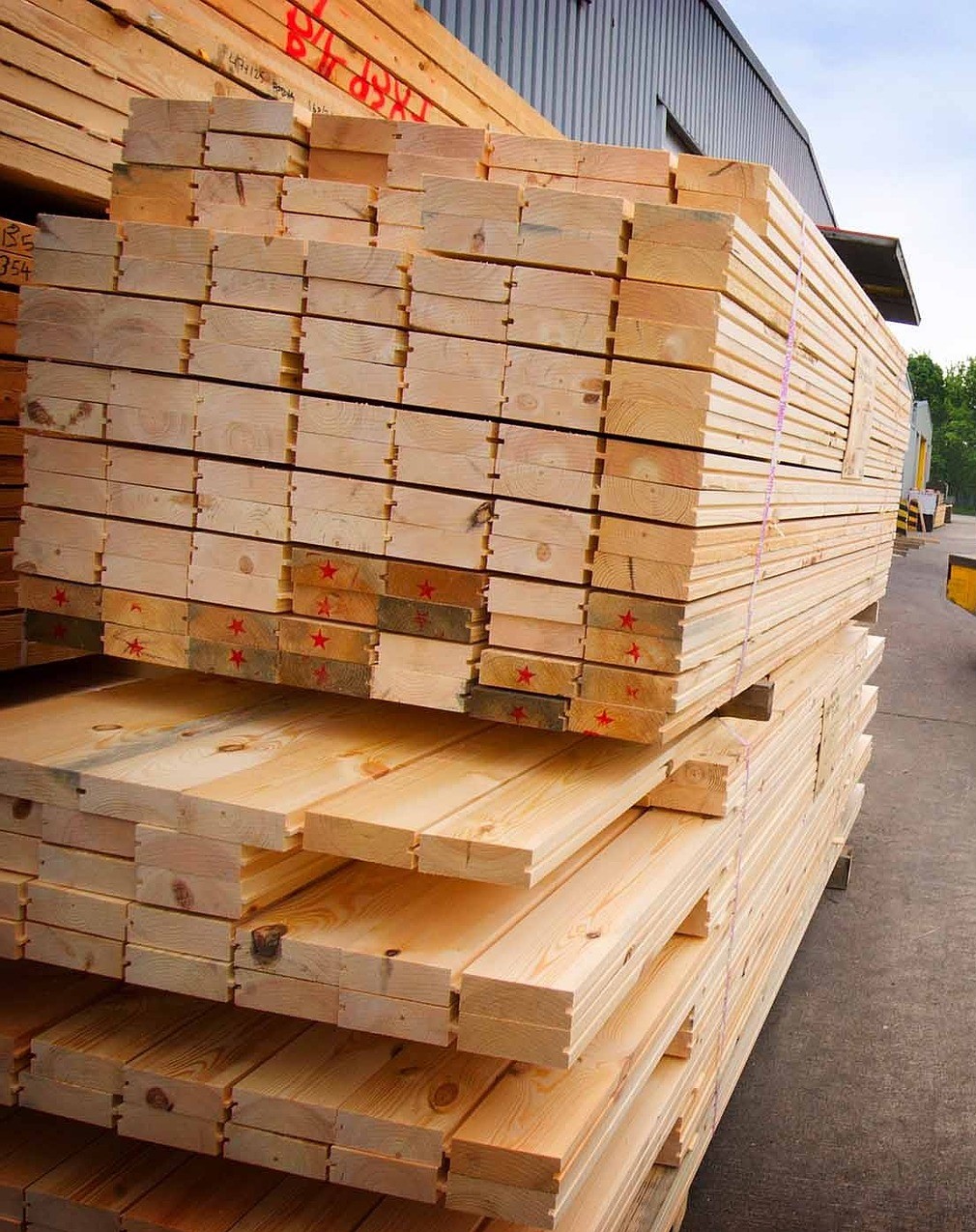 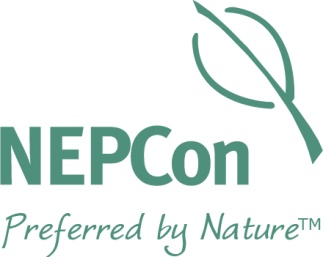 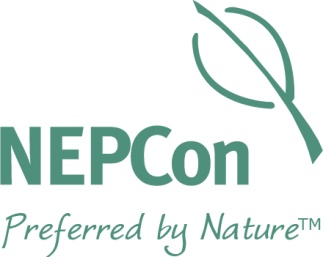 Как пользоваться документомВы можете использовать данный документ в качестве вдохновляющего примера того, как разрабатывать и структурировать процедуры цепочки поставок FSC своей собственной компании. Обратите внимание, что документ является общим, функциональным примером, и что Вам необходимо разработать свои собственные процедуры, соответствующие ситуации в вашей компании и области охвата вашей сертификации.  Обратите внимание, что на всём протяжении документа используется следующий элемент:В скобках приводятся ссылки на конкретное место в применимом стандарте FSC. Ссылки помогут Вам выйти на соответствующую часть стандарта цепи поставок и узнать, почему определённые разделы или их элементы были включены в процедуры.СодержаниеПроцедуры цепи поставок FSC™ (1.1 b)для ООО «Компании»ВведениеДля того чтобы гарантировать наше выполнение всех применимых процедур FSC, ООО «Компания» составила данное руководство к цепочке поставок.  Руководство разработано на основе стандарта FSC-STD-40-004 версии 3-0 и освящает все применимые требования данного стандарта. Управляющий производством отвечает за ведение и правильное выполнение данного руководства (1.1 a).Данное руководство подготовлено, чтобы помочь нашим работникам:контролировать поток материалов на протяжении процессов приёмки, производства, упаковки и погрузки так, чтобы все применимые требования FSC были соблюдены, гарантировать, что мы соответствуем требованиям сертификации цепочки поставок в соответствии со стандартом FSC-STD-40-004 (версии 3-0) игарантировать соответствие требованиям стандарта FSC-STD-50-001 версии 1-2 по использованию товарных знака FSC. Сведения о компанииООО «Компания» была основана в 2001 году является среднего размера трейдером. Общий оборот компании в 2016 году составил 2.4 млн. евро. Мы предоставляем полную занятость 10 работникам.  Производственные объекты нашей компании включают: площадку закупки, площадку приёмки товаров, площадку продажи и маркетинга сертифицированных товаров. Подробная информация о компании доступна в нашем последнем ежегодном отчёте.Обязанности (1.1)Лицом, полностью уполномоченным и отвечающим за соответствие всем применимым требованиям FSC, является управляющий производством (1.1 a). Управляющий производством также отвечает за выполнение и обновление процедур, охватывающих требования, применимые к области действия сертификата ООО «Компании» (1.1 b), а также гарантирует приверженность Организации ценностям FSC посредством подписания собственного заявления (Приложение 1) (1.3).  Обязанности для отдельных сфер указаны в каждой части процедур (1.1 c). В следующей таблице приводится сводка данных об обязанностях:Таблица 1. Обязанности работников   Примечание: Человек, обладающий общей ответственностью, отвечает за любую сферу, не указанную в таблицеОбучение (1.1)В нашей компании обучение, связанное с сертификацией FSC, важно для всех работников на полной занятости. Обучение, полностью охватывающее систему CoC и базирующееся на данном руководстве, предоставляется каждому работнику компании.  Начальное обучение проводится до первоначальной оценки и дополнительное краткое обучение проводится регулярно раз в год, после того как результаты внешнего FSC аудита известны (Приложение 2). Новые сотрудники должны быть персонально ознакомлены с данным руководством ещё до того, как начнут работать в ООО «Компании». Управляющий производством отвечает за выполнение процедуры обучения (1.1 d).Дата обучения, перечень участников и краткий обзор по рассматриваемым вопросам должны быть задокументированы по каждому курсу. Обучение новых сотрудников оформляется их подписями и датой обучения на отдельной ведомости регистрации обучения (1.1 e).Записи (1.1)Чтобы эффективно следить за выполнением системы цепи поставок, мы ведём записи, охватывающие все этапы и элементы нашей системы цепи поставок. Записи компании могут быть доступны в электронном виде или на бумаге. Записи должны храниться в компании как минимум 5 лет (1.1 e).Таблица 2.  Сводка данных о записях ООО «Компании», относящихся к области действия нашего FSC сертификатаГигиена и охрана труда (1.4)Менеджер по продажам отвечает за соблюдение требований гигиены и охраны труда в ООО «Компании».ООО «Компания» составила процедуры, гарантирующие соблюдение требований гигиены и охраны труда. Бумажная их копия хранится в офисе менеджера по продажам, а также опубликована на электронной доске объявлений на сайте.ООО «Компания» имеет план по обучению, охватывающий аспекты гигиены и охраны труда. Всем новым работникам разъясняется политика безопасности и охраны труда во время их освоения в компании, а дополнительное обучение проводится, если в этом есть необходимость. Записи по обучению хранятся по крайней мере в течение 5 лет. Процедуры по рассмотрению жалоб (1.5)ООО «Компания» гарантирует, что поступающие жалобы относительно нашего соответствия требованиям, применимым к области действия нашего сертификата цепи поставок, рассматриваются надлежащим образом, включая следующие элементы:уведомление заявителя о приёме жалобы в течение 2-х недель с момента получения жалобы;расследование жалобы и уточнение предложенных действий в ответ на жалобу в течение 3-х месяцев. Если требуется больше времени для завершения расследования, заявитель и орган сертификации компании должны быть поставлены в известность;предпринимаются соответствующие меры с учётом жалоб и любых недостатков, обнаруженных в процессах и которые влияют на соответствие требованиям сертификации;уведомление заявителя и нашего органа сертификации о том, что жалоба может считаться успешно разрешённой и закрытой.Несоответствующая продукция (1.6)Цель данной процедуры: гарантировать правильное обращение с несоответствующей продукцией.Определение несоответствующей продукции: Продукция или материал, маркированный товарными знаками FSC или зарегистрированный и реализованный с заявлением FSC, для которого Организация не может продемонстрировать соответствие требованиям FSC, чтобы делать заявления и/или использовать на продукции ярлыки с товарным знаком FSC.Шаги действийВ случае если несоответствующая продукция будет обнаружена на складе или в производственных цехах, мы предпримем следующие действия: Незамедлительно удалим любые заявления FSC c продукции.Зарегистрируем продукцию как несертифицированную.Незамедлительно остановим любые продажи несоответствующей продукции в сопровождении заявлений FSC.В случае если несоответствующая продукция была реализована с заявлением FSC (например, несоответствующая продукция была обнаружена после продажи и поставки), мы предпримем следующие действия:В течение 5 рабочих дней уведомим в письменной форме наш орган сертификации и всех напрямую затронутых поставщиков о выявлении несоответствующей продукции и сохраним записи о данном уведомлении.Уведомим наш орган сертификации о данном действии.Как только срочные меры, указанные выше, будут предприняты, мы осуществим следующие действия: Проанализируем причины возникновения несоответствующей продукции.Предпримем соответствующие меры по предотвращению её повторного возникновения.Свяжемся с нашим органом сертификации, для того чтобы подтвердить, что соответствующие меры для исправления несоответствия были предприняты. Проверка сделок (1.7)Мы будем поддерживать проверку сделок, проводимую нашим органом сертификации и ASI (Accreditation Services International), предоставляя выборку данных по сделкам FSC, по требованию органа сертификации.Закупка материала (Раздел 2 Стандарта)Менеджер по закупкам отвечает за закупку сырья, проверку действительности и области действия FSC сертификата, а также проверку документов, связанных с закупкой (1.1 c).Для производства FSC сертифицированной продукции ООО «Компания» закупает материал со следующими заявлениями (2.4):FSC 100%FSC Mix Credit*	Выше указанное окно с текстом не является частью процедур, а скорее дополняет пояснительный материал, способствующий лучшему пониманию Стандарта и требований FSC.ООО «Компания» имеет эксклюзивное право использования категорий материала, отмеченных выше двумя звёздочками (**), для нашей FSC продукции.Сырьё заказывается на основе расчётов необходимого количества материала, которое может быть взято из договоров о продаже. Менеджер по продажам, который подготавливает документы о продаже в программе Excel, ставит отметку ‘FSC сертифицированный’ в поле для комментариев, если покупатель желает приобрести сертифицированный материалМенеджер по закупкам отвечает за оформление заказов на поставку сырья. Если требуется сертифицированный материал, то в заказе на поставку сырья указывается следующее заявление: «Поставляемый материал должен быть с заявлениями «FSC 100%» или «FSC Mix Credit» (2.4).Перед оформлением заказа на поставку сырья и дополнительно, на регулярной основе, каждые три месяца, менеджер по закупкам должен подтверждать, что поставщик имеет действующий FSC сертификат, c помощью базы данных FSC (http://info.fsc.org/ ). Также должно быть проверено наличие права у поставщика продавать необходимый материал (область действия сертификата может быть проверена в разделе «Продукция») (2.2). Менеджер по закупкам хранит скриншот базы данных, включающий дату, как доказательство того, что проверка имела место. (В качестве альтернативы может быть использована интерактивная платформа заявлений FSC (FSC’s Online Claims Platform (OCP)), доступ к которой можно запросить у национального офиса FSC.)Данные о всех поставщиках сырья вносятся в нашу бухгалтерскую программу менеджером по закупкам. Используя бухгалтерскую программу, можно отфильтровать поставщиков сертифицированного материала. В программе также можно видеть тип поставляемой продукции (например, пиловочник) и количество, а также заявление FSC (в нашем случае может быть «FSC 100%» или «FSC Mix Credit») и регистрационный номер FSC сертификата поставщика (2.1).Мастер, который находится на дежурстве, отвечает за приёмку материала и проверку соответствующей информации в документации, связанной с поставкой, в том числе расходных накладных. Менеджер по закупкам отвечает за внесение правильных объёмов полученного материала, а также за проверку документации, как например, расходных накладных, и её соответствие товарно-транспортной документации (1.1 c).Продукция поставляется на наши склады на грузовиках и принимается мастером. Когда материал должен быть сертифицированным, мастер должен проверить следующее (2.3):Категория материала указывается в товарно-транспортной документации либо как «FSC 100%», либо как «FSC Mix Credit».Товарно-транспортная документация должна включать правильный регистрационный номер поставщика (например, NC-COC-123456). (Правильные регистрационные номера поставщиков могут быть сверены с теми, что указаны в перечне сертифицированных поставщиков в бухгалтерской программе, смотреть Таблицу 2 выше)Количество и тип поставляемого материала соответствуют информации, указанной в заказе на поставкуЕсли ясно видно, что материал сертифицированный и соответствует заказанному материалу (например, заполняются пункты 10.8.1–10.8.3 выше), то тогда мастер увидит материал, выгруженный на площадку хранения пиловочника, и прикрепит стикер «FSC 100%» или «FSC Mix Credit» ко всем сертифицированным поддонам, так что сертифицированный материал будет чётко различимым (3.1, 5.9, 8.3).Если какое-либо условие пункта 8.3 не выполняется, материал не может быть принят как сертифицированный и не маркируется международными FSC ярлыками. Если поставщик промаркировал материал как сертифицированный, эти ярлыки должны быть также удалены во избежание недоразумения (3.1).В конце каждого дня мастер относит товаросопроводительную документацию, в том числе расходные счета-фактуры, в офис, где менеджер по закупкам вносит количество материала в графу «запас сырья» в бухгалтерской программе. При получении cчёта-фактуры менеджер по закупкам проверяет, чтобы счёт содержал ту же информацию, что указана в пунктах 10.8.1 и 10.8.2 данного документа. Если какая-либо информация отсутствует, материал не может быть использован как сертифицированный, и необходимо будет сделать соответствующие поправки как физически на самих поддонах с материалом, так и в бухгалтерской программе.Обращение с материалом и ведение переводной системы 
(Разделы 3 и 8 Стандарта)При производстве FSC сертифицированной продукции ООО «Компания» использует переводную систему. Для всего FSC сертифицированного материала, содержащегося в FSC продукции, мы осуществляем физическое или временное его разделение с несертифицированным материалом на протяжении процессов приёмки, хранения и погрузки.Управляющий производством, который подготавливает производственные заказы, отвечает за обеспечение наличия чётких заявлений «FSC» в документации, если материал был заказан и произведён как FSC сертифицированный.Для FSC сертифицированных заказов на поставку менеджер по продажам должен обеспечить, чтобы использовалась только FSC сертифицированная продукция (например, поддоны, которые при получении были маркированы ярлыком «FSC 100%»), чтобы гарантировать разделение с несертифицированным материалом. В конце каждого рабочего дня суммируются объёмы материала, использованного в производстве. В бухгалтерской программе менеджер по продажам вычитает эти объёмы из запаса сырья.Обращение с сертифицированной продукцией всегда происходит отдельно (в отдельных поддонах или в разное время) от несертифицированного материала.Обязанностью всех работников является обеспечение раздельного обращения с FSC сертифицированной и несертифицированной продукцией. (Обратите внимание, что разрешается продавать FSC сертифицированную продукцию как несертифицированную).Мы всегда продаём FSC сертифицированную продукцию, используя то же заявление, что и указано на ярлыке, зарегистрированном и прикреплённом к поддону с продукцией; таким образом, смешивание продукции с заявлениями «FSC 100%» и «FSC Mix Credit» недопустимо (8.3).Контроль за объёмом (Раздел 4 Стандарта)Менеджер по продажам берёт на себя полную ответственность по контролю за объёмом. Бухгалтер отвечает за подготовку корректной ежегодной сводки данных об объёмах и других вопросов процесса, описанного ниже (1.1 c).Менеджер по продажам отвечает за следующее:Полученные объёмы продукции на основе товарно-транспортной документации записываются в графу «запас сырья» в бухгалтерской программе (4.2)Бухгалтер отвечает за следующее:После того как продукция была погружена для доставки покупателю, а счета-фактуры выписаны, объёмы продукции вычитаются из конечного запаса продукции (4.2).Приобретённый и проданный материалы могут быть отфильтрованы в бухгалтерской программе на основе продавца/покупателя, статуса «FSC сертифицированный/ несертифицированный» и/или любой период времени.Для всей сертифицированной продукции, ООО «Компания» использует отдельный бухгалтерский код, начинающийся на букву F. Таким образом, в бухгалтерской программе всегда возможны идентификация и разделение сертифицированного материала от несертифицированного (4.2)Объёмы приобретённой продукции с заявлениями FSC, указанными в товаросопроводительной документации, могут быть взяты из программы в любое время при помощи опции «фильтр» на букву F (для сертифицированного материала) (4.2).Каждый год до начала внешнего ежегодного аудита бухгалтер должен подготавливать ежегодную сводку данных об объёмах на период с момента последнего ежегодного аудита, в которой суммируются следующие объёмы по каждому типу продукции: приобретённые объёмы, проданная продукция, запас продукции на складе. Сводка данных об объёмах отсылается менеджеру по продажам, который отсылает информацию в орган сертификации до проведения аудита (4.4).Продажи и доставка (Раздел 5 Стандарта)Вся продукция, которая продаётся как FSC сертифицированная, идёт на продажу с заявлением «FSC 100%» или «FSC Mix Credit», так что заявление не всегда одно и то же (5.1).Когда материал загружается в грузовик для отправки покупателю, мастер подготавливает транспортную накладную. Транспортные документы, предназначенные для сертифицированной продукции, включают код FSC сертификата ООО «Компании» и заявление «FSC 100%» или «FSC Mix Credit». Данная информация автоматически отображается в счетах-фактурах с помощью бухгалтерской программы, когда выбирается правильный тип сертифицированной продукции (5.1).Копия товарной накладной выдаётся бухгалтеру, который подготавливает счета-фактуры в соответствии с транспортной накладной. Счета ООО «Компании», предназначенные для сертифицированной продукции, включают следующую информацию (5.1):Название и контактная информация ООО «Компании» - данная информация всегда содержится в шаблоне счёта-фактурыИмя и адрес клиента – определённый покупатель выбирается в бухгалтерской программе Дата выписки счёт-фактуры – вносится бухгалтером Описание продукции – берётся тот же код продукции, что и указывается на товарной накладной Количество проданной продукции – вносится бухгалтером на основе товарных накладных Код FSC сертификата ООО «Компании» – код возникает автоматически, если выбрать шаблон счёта-фактурыЗаявление FSC (например, «FSC Mix Credit») имеет привязку к товару, и корректное заявление автоматически возникает, когда определённые типы сертифицированной продукции выбираются в бухгалтерской программе.Каждые товарная накладная и счёт могут включать только исключительно сертифицированный или несертифицированный материал. Если оба типа материала доставляются клиенту, то подготавливаются отдельные товарные документы для сертифицированного и несертифицированного материалов. Материал всегда легко опознаваем на основе FSC ярлыков и номеров поддонов, указанных в накладной. Доступ к информации, предусмотренный законодательством по легальности древесины (6.1 b)Цель данной процедуры: гарантировать, что информация о происхождении и породах имеется в наличии и может быть предоставлена клиентам.Шаги действий: Закупка: При закупке продукции из FSC сертифицированного материала или FSC контролируемой древесины мы требуем от поставщиков предоставить нам информацию по породам и стране заготовки. В случае если товарное название может иметь различные научные названия, должно быть также указано научное название.Мы требуем от поставщиков незамедлительно информировать нас в случае изменений данных о стране заготовки или породах. Мы сообщаем об этих требованиях поставщикам напрямую и в договорах. Ведение записей и информирование клиента: Мы ведём записи данных о породах и стране заготовки. Мы регистрируем информацию о всех породах и всех странах происхождения, в случае если продукция состоит из нескольких пород или материала из разных стран. Продажи: Мы включаем информацию о породах и стране заготовки в подтверждении заказа. Мы незамедлительно проинформируем клиентов в случае изменений данных о породах или стране заготовки для любой специфической продукции. Торговое и таможенное законодательство (6.1. a)Цель данной процедуры: гарантировать соответствие применимым законам в области торговли и таможни при импорте и экспорте продукции с FSC заявлением. Шаги действий: Импортируемые товары: Если это возможно, мы будем избегать закупки продукции у компаний, находящихся в странах, считающихся налоговым убежищем и участвующих в других финансовых сделках, которые содействуют налоговому мошенничеству в стране, где производится продукция. В случаях, где торговли через страны, считающиеся налоговым убежищем, избежать невозможно, мы проверим, не является ли это нарушением торгового законодательства страны нашего поставщика. Мы проверим, чтобы продукция классифицировалась корректно по качеству, породам и количеству в официальных таможенных документах. Если нет, мы предпримем действия по исправлению таможенной декларации.Продукция должна быть легально экспортирована из страны – экспортёра. Мы проверим законодательство страны экспорта. Мы проверим наличие доказательства выплаты всех налоговых пошлин. Если какие-либо породы, содержащиеся в продукции, включены в перечень CITES видов, находящихся под угрозой исчезновения, мы проверим наличие действующей лицензии CITES. Если страна экспорта имеет одобренную ЕС систему гарантии легальности лесоматериалов (Timber Legality Assurance System (TLAS)) в рамках программы FLEGT, то продукция должна сопровождаться лицензией FLEGT. Экспортируемая продукция: Мы не будем участвовать в торговле через страны, считающиеся налоговым убежищем, или других финансовых сделках с целью уклонения от предусмотренных законом налогов и пошлин.Мы гарантируем, что продукция корректно классифицируется в официальных таможенных документах по качеству, породам и количеству.  Мы экспортируем только ту продукцию, которая может быть легально экспортирована. Мы гарантируем своевременную выплату всех действующих экспортных сборов и других налоговых пошлин. Если какие-либо древесные породы, содержащиеся в продукции, включены в перечень CITES видов, находящихся под угрозой исчезновения, мы получим действующую лицензию, охватывающую поставку. При экспорте из стран с одобренной системой FLEGT TLAS в страны ЕС: продукция должна сопровождаться действующей лицензией FLEGT. Группы FSC продукции (Раздел 7 Стандарта)Вся продукция, которая продаётся как FSC сертифицированная, имеет заявление «FSC 100%» или «FSC Mix Credit», поэтому товарное заявление не всегда одинаковое (5.1). Мы подготовили перечень групп продукции в соответствии с требованиями FSC (cм. Приложение 4). Перечень групп продукции указывает, какую продукцию мы можем продавать как сертифицированную и какую продукцию покрывает наш сертификат, и может быть полезен нашим сотрудникам, клиентам, поставщикам и другим заинтересованным сторонам для понимания того, что включает в себя наша система FSC (7.1, 7.3).Менеджер по продажам отвечает за актуализацию перечня групп продукции (7.3).Использование товарного знака FSC (Раздел 11 Стандарта)Товарными знаками FSC являются: 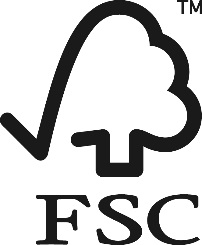 Логотип FSC Наименование «Forest Stewardship Council™»Аббревиатура FSC Товарный знак «Forests for All Forever»Следующие процедуры охватывают все четыре товарных знака:Товарные знаки FSC используются на товарных ярлыках и могут быть также использованы в рекламных целях сертифицированных материалов в ООО «Компании». Лицом, ответственным за использование товарных знаков FSC, является менеджер по продажам.Перед использованием любого товарного знака FSC мы подготовим проект в соответствии со стандартом FSC-STD-50-001 и отправим на одобрение дизайн товарного знака в орган сертификации. Это также применимо к материалам (как например, пресс-релиз, вебсайт), которые не включают логотип FSC, а только название «FSC» или «Forest Stewardship Council».ООО «Компания» должна воспроизводить знак «FSC» на ярлыках продукции или в рекламных материалах, используя наш уникальный лицензионный код в зоне, предусмотренной графическим дизайном ярлыков FSC.Ярлыки FSC на продукции не должны стоять вместе с логотипами, названием или другими знаками отличия других схем оценки лесоуправления.Для маркировки продукции ответственное лицо должно гарантировать, что ярлык FSC всегда чётко заметен на продукции.Маркировка продукции применяется только к материалу, который закупается с одним из следующих заявлений, указываемых в счёте-фактуре и транспортных накладных:
Для каждой маркированной продукции мы отбираем ярлык FSC, соответствующий исходному материалу. Все одобрения товарных знаков должны храниться по крайней мере в течение 5 лет.  Контактное лицо в органе сертификации по предоставлению одобрения: [ИМЯ], [адрес электронной почты].Ежегодный аудит FSCПеред ежегодным внешним аудитом FSC, по крайней мере за три (3) дня до согласованной даты аудита, подготавливаются и отсылаются в орган сертификации (контактному лицу) следующие документы:Обновлённая FSC процедура (данный документ)Обновлённые записи по проведённому обучению (Приложение 2)Обновлённый перечень FSC поставщиков (Приложение 3)Обновлённый перечень групп продукции (Приложение 4);Ежегодная сводка данных об объёмах, которая, по крайней мере, включает следующую информацию, составленную по группам FSC продукции, типу продукции и категории материала:Закупленный материал/полученный Сырьё, использованное в производстве (если применимоЗапас материала на складе (если применимо)Реализованный материалЗапас ещё нереализованной продукцииДоговоры о внешнем подряде (если применимо)Перечень субподрядчиков, связанных с производством FSC сертифицированной продукции (если применимо)Приложение 1: Политика компании по ассоциированию с FSCСобственное заявлениеотносительно FSC-POL-01-004(Политика по ассоциированию организаций с FSC)
Организация - заявитель связана с Лесным Попечительским Советом (Forest Stewardship CouncilTM  A.C.), расположенным в Оахака в Мексике или в одном из его подразделений или филиалов (далее: FSC), будучи её членом, либо состоящая в договорных отношениях с FSC. Таким образом, заявляющая организация утверждает, что она ознакомлена с «Политикой ассоциирования организаций с FSC», которая опубликована на сайте www.fsc.org. Данная политика оговаривает позицию FSC в отношении неприемлемой деятельности, которая может быть выявлена у организаций или отдельных лиц, которые уже связаны с FSC или хотели бы стать ассоциированными с FSC, а также механизм разрыва этой связи.В свете вышесказанного Организация даёт своё согласие сейчас и в будущем, пока существует связь с FSC, не быть напрямую или косвенно вовлечённой в следующие виды неприемлемой деятельности:a) Нелегальные лесозаготовка или торговля нелегальной древесиной или лесной продукцией;b) Нарушение гражданских и традиционных прав при осуществлении лесохозяйственной деятельности;c) Нарушение высоких природоохранных ценностей в ходе лесохозяйственной деятельности;d) Значительный перевод лесов в плантации или нелесные земли;e) Использование генетически модифицированных организмов в хозяйстве;f) Нарушение любой из ключевых Конвенций МОТ (Международной Организации Труда), указанных в Декларации МОТ от 1998 года о фундаментальных принципах и правах в сфере труда.____________________________________Место, дата____________________________________________________________Для Организации(Указать полное название организации и имя представителя, его подпись и, если необходимо, печать организации)Приложение 2: Документация по обучению сотрудниковСледующим сотрудникам было предоставлено обучение по FSC сертификации и данным процедурам цепочки поставки:Приложение 3: Перечень FSC поставщиков (2.1)
Перечень проверяется менеджером по закупкам каждый раз, когда заполняется заказ на закупку, а также (на регулярной основе) раз в три месяца; через базу данных FSC на сайте http://info.fsc.org.Скриншоты с указанным временем с сайта http://info.fsc.org могут быть использованы для составления и подтверждения информации по перечню поставщиков.  Приложение 4: Перечень групп FSC продукции (7.3)Дата:  Обратите внимание, что для некоторых столбцов предусмотрено «выпадающее меню». Всё что Вам необходимо – сделать правильный выбор.
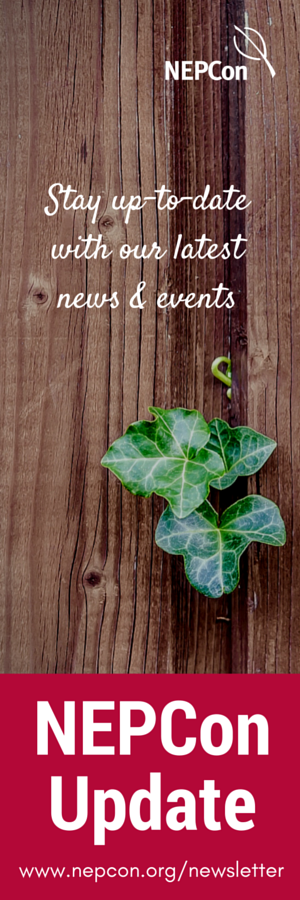 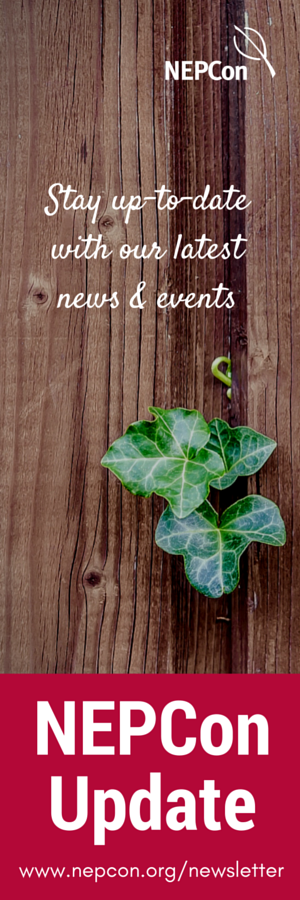 О компании NEPConNEPCon (Nature Economy and People Connected) является международной некоммерческой организацией, которая работает по укреплению приверженности и компетентности в практике экологической ответственности. Уже более 20 лет мы активно содействуем устойчивому лесопользованию и ответственной торговле лесной продукцией. Мы осуществляем это посредством проектов, формирования потенциала и услуг в практике экологической ответственности. NEPCon также является аккредитованным органом сертификации по таким системам экологической практики, как FSC™, PEFC, RSPO и SBP. Мы предлагаем сертификацию цепи поставок по стандартам SAN / Rainforest Alliance. Мы также сертифицируем в соответствии с нашими стандартами легальности происхождения (LegalSource™) и управления углеродным следом (Carbon Footprint Management). Самоуправляемое подразделение NEPCon продвигает и предоставляет наши сертификационные услуги. Прибыль с сертификационной деятельности идёт на поддержку некоммерческой деятельности NEPCon. NEPCon признаётся ЕС в качестве Контролирующей организации в рамках Регламента ЕС по поставкам лесоматериалов.Контактное лицоRoman PolyachenkoРуководитель программы цепи поставок Email: rp@nepcon.orgPhone: +372 7 380 723Skype: roman.poljatsenkoNEPCon OÜ l Filosoofi 31 l Tartu 50108 l Estonia  www.nepcon.org l info@nepcon.orgPhone: +372 7 380 723 l CVR: 10835645 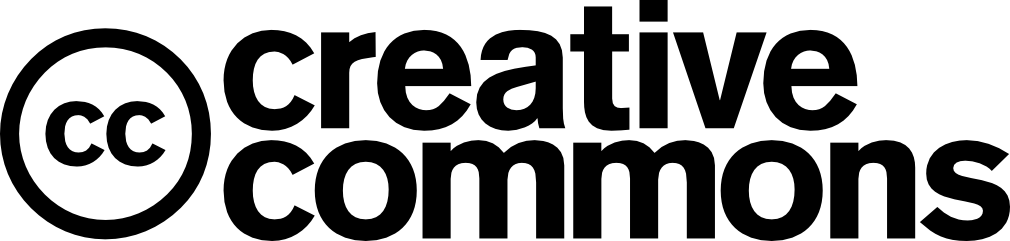 Компания NEPCon внедрила политику «свободно доступного источника», чтобы делиться тем, что разрабатывает для совершенствования практики устойчивого развития. Данная работа опубликована в рамках Creative Commons Attribution Share-Alike 3.0 license. Таким образом, каждому даётся разрешение на безвозмездное использование данного документа, а также его изменение, в том числе копирование, видоизменение, соединение с другими документами, публикацию или распределение копий документа без ограничений в соответствии со следующими условиями: Выше указанное уведомление об авторском праве и уведомление о данном разрешении должно содержаться во всех копиях или в отдельных значительных частях документа.СфераОтветственный работникСфераОтветственный работникОбучение и осведомлённость работниковУправляющий производствомМаркировка продукцииОформление товарных накладных Менеджер по продажамПроверка поставщика и закупка сырья Закупка товаровПроверка документов по закупке Менеджер по закупкамИспользование товарных знаков в рекламных целях Подготовка договоров о продаже Менеджер по продажамПриёмка и хранение материалаЗаведующий складомЕжегодная сводка данных об объёмахБухгалтерПодготовка счетов-фактурБухгалтерГигиена и охрана трудаМенеджер по продажамПроцедура жалоб  Несоответствующая продукцияПроверка сделокИнформация о легальности лесоматериаловМенеджер по продажамАутсорсингМенеджер по продажамНазвание записиМестонахождениеЗаказ на закупку Электронная переписка, хранится на сервере в папке «Производство»Расходная накладная (2.3)Хранится в электронном виде в бухгалтерской программе Расходный счёт-фактура (2.3)Хранится в электронном виде в бухгалтерской программеПеречень поставщиков (2.1)Берётся из бухгалтерской программыИнформация об объёме (4.2)Берётся из бухгалтерской программыЕжегодная сводка данных об объёмах (4.4)Ежегодно переносится из бухгалтерской программы в Excel и хранится на сервере в папке «FSC» Учёт запаса (4.2)Excel документы, хранятся на сервере в папке «Учёт»Счёт-фактура с продажи (5.1)Хранится в электронном виде в бухгалтерской программе Товарная накладная (5.1)Хранится в электронном виде в бухгалтерской программе Типы товарных ярлыков, используемые на продукции (11.1)Образец дизайнов ярлыка, хранится на сервере в папке «Производство»Гигиена и безопасность труда (1.4)Бумажная копия хранится в офисе управляющего производством, а также представлена на электронной доске объявлений на сайте FSC документыFSC документыДанный документХранится в электронном виде на сервере в папке «FSC»Перечень групп FSC продукцииПрилагается к данному документу (Приложение 4)Записи по обучению FSC Прилагается к данному документу (Приложение 2)Ведомость инструктажа персонала, имеющего отношение к FSC Бумажная копия хранится в офисе управляющего производством Одобрения использования товарного знака FSC Переписка, хранится на сервере в папке ‘FSC’Договор о подряде Хранится на сервере в папке ‘Договоры’Политика компании относительно ассоциирования с FSCХранится на сервере в папке ‘FSC’, а также доступная на сайте компании Заявления FSC на конечной продукцииЯрлык FSC FSC 100%FSC 100%FSC Mix минимальный процент содержания - 70%FSC MixFSC Mix CreditFSC MixFSC Recycled wood – процент содержания составляет по крайней мере 70% восстановленного после потребителя материалаFSC RecycledFSC Recycled paper – пороговое значение неприменимоFSC RecycledFSC Recycled CreditFSC RecycledИмяНазвание должности и описание функцийТема обученияДатаИмя преподавателя/ инструктораПоставщик(Имя и адрес)Тип продукции(Описание продукции)Категория материала(FSC 100%, FSC Recycled Credit, FSC Recycled XX%, FSC Mix Credit или FSC Mix XX%)Код FSC CoC сертификатаДата последней проверкиГруппа FSC ПродукцииТип и код продукции Товарное заявление FSC ПородыЗаявление FSC на сырьеСистема контроля заявлений FSC Площадки